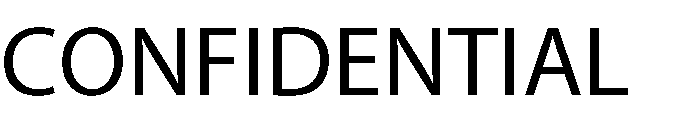 Readiness for Return from Medical Withdrawal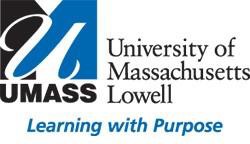 WELLNESS CENTER220 Pawtucket Street, University Crossing, Suite 300Lowell, MA 01854Phone: 978-934-6800 fax: 978-934-3080Email: Wellness_Center@uml.eduA student wishing to return to academic participation following a medical withdrawal must provide appropriate medical documentation from a licensed medical or mental health provider who is knowledgeable of the student’s health history and has treated the student for the condition necessitating the medical withdrawal. This documentation must indicate that it is appropriate and safe for the student to resume academic coursework at the beginning of a specified semester/term. A Readiness for Return from Medical Withdrawal form must be competed in full and submitted to the Wellness Center at the address above.STUDENT INFORMATIONLast Name	First Name	MIDate of Birth 	Student ID#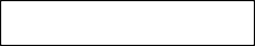 Term/Year to Return	Term/Year of Medical WithdrawalPROVIDER INFORMATIONProvider Name	PhoneAddress	FaxCredentials/License NumberCLINICAL HISTORYPlease complete all information required in detail. Additional information may be provided on office letterhead.Student’s diagnos(es)Diagnostic code(s) (ICD 10, DSM 5) Dates of careDate of resolution to a level which does not interfere with the student’s academic performance.Please describe how the student’s condition(s) has/have resolved or stabilized so as to not interfere with the student’s academic performance.Page 1 of 2	rev. 8/2023STUDENT INFORMATIONLast Name	First Name	Date of BirthPlease describe the plan of care developed with the student including medication, treatment/therapy, and follow-up, if needed, to maintain resolution or stability.Please confirm that the student is able to:commentsAttend class	☐Complete assignments	☐Prepare/study for exams	☐Complete labs, practicums, etc.	☐ Work collaboratively with peers	☐ Navigate a decentralized campus	☐Readiness for Return from Medical WithdrawalIn my professional judgement, my patient / client 	is(name of student)able to return to full academic and co-curricular participation at the University of Massachusetts Lowell as of	. This student has given me permission to share the above information with the University of(date)Massachusetts Lowell and to discuss their medical information with the Director of Health services or the Director ofCounseling Services at the Wellness Center, if necessary.Provider nameDateProvider Signature / Credentialspage 2 of 2